LAMPIRANLampiran 1 – Harga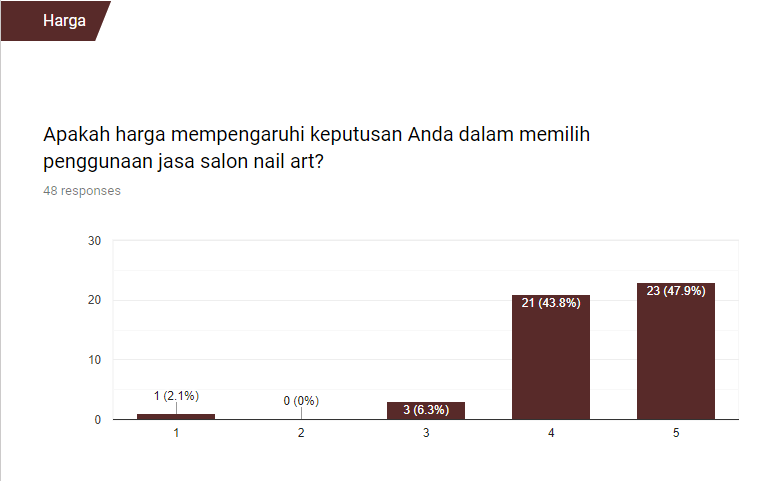 Lampiran 2 – Pelayanan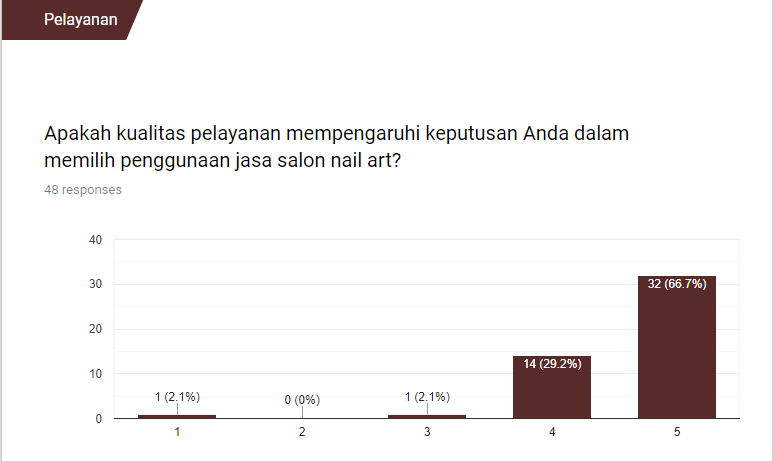 Lampiran 3 – Lokasi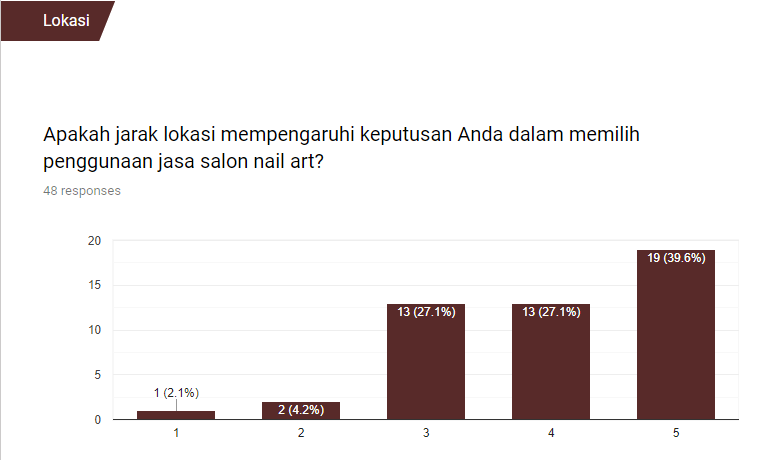 Lampiran 4 – Promosi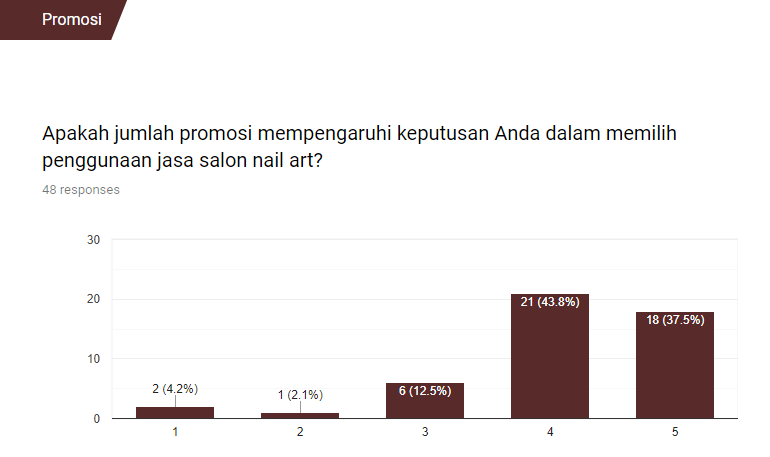 Lampiran 5 – Kualitas Bahan Baku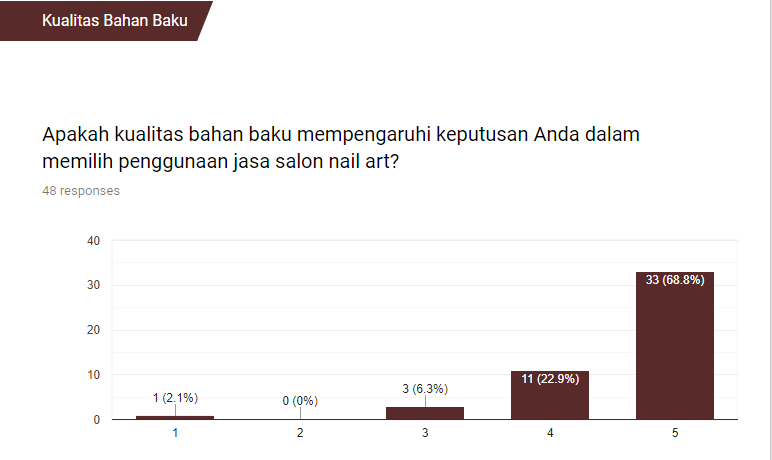 Lampiran 6 – Kualitas Hasil Jasa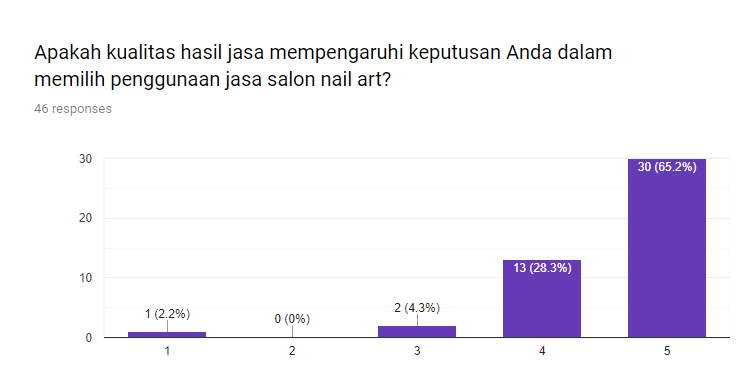 